International Symposium on Cultural Heritage and  
 , Bled,  2 - 3 October 2015GUEST DETAILSPLEASE COMPLETE IN BLOCK CAPITALS REQUIREMENTSPLEASE CHOOSE ROOM TYPE AND COMPLETE REQUESTED INFORMATIONSPECIAL REQUEST (airport transfer)PLEASE COMPLETE REQUESTED INFORMATION IF YOU WANT TO BOOK A TRANSFERTO GUARANTEE YOUR ROOMPLEASE COMPLETE REQUESTED INFORMATIONWAY OF PAYMENT (please choose and complete) Cash or credit card upon departure at reception Payment in advance on proforma invoice basis (Company/Institution details: __________________      _________________________________________, company’s VAT number: __________________)Please send your Reservation form until September 1st 2015! Rooms are guaranteed only until this deadline.  HOTEL CONFIRMATION: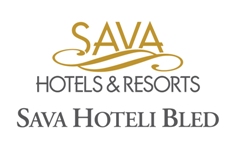 